David Evans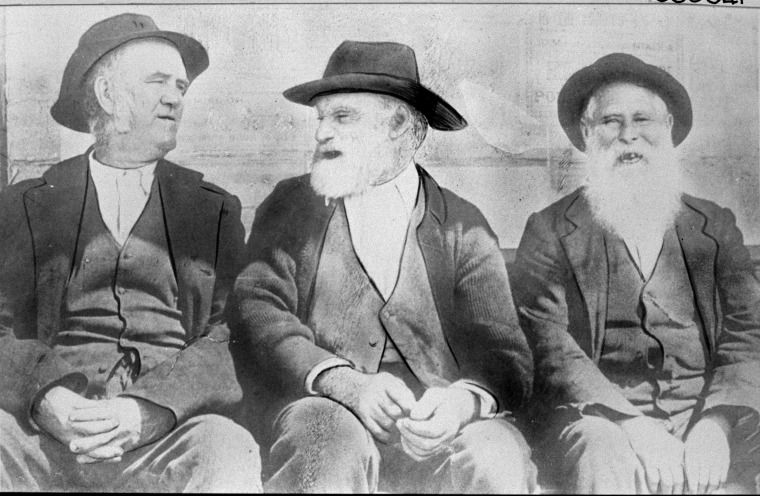 Convicts Tom the dealer (L), Davey Evans (C) and Paddy Paternoster (R) David Evans was born in Isfield, Sussex on 11 June 1832.  The Evans family were farm labourers.He was the fifth born child to John and Mary Ann Evans (nee Dumbrill). His four older brothers George, John, William and Henry were born in the ten years before David, and his sister Martha was born seven years after him., On 14th June 1853, three days after David turned 21, he married Ann Packham in Uckfield, Sussex. David and Ann produced two daughters together, Rosina (b. 1854), and Mary Ann (b. 1857). On 25th June 1857 David stole 13 sheep and 12 lambs from local butcher and farmer Henry Elphick of Framfield, Sussex. He then sold the sheep at a local market using an assumed name. David was tried for this crime at the Michaelmas session of the Sussex Court of Assize on 19th October 1857. He was sentenced to ten years penal servitude. In 1858, David’s wife Ann died, leaving their two young daughters without their mother while their father was serving his prison term. The two girls were taken in and cared for by members of the Packham family. Rosina lived with an uncle and aunt from the Packham side, Henry and Frances Stevens.  Mary Ann lived with her grandparents, William and Elizabeth Packham.,David was transported to Western Australia on the ship Palmerston and arrived in the colony in 1861 at the age of 29. The records for the voyage describe David as: 5 feet 4 ¼ inches tall; healthy build; dark brown hair; hazel eyes; thin face; fresh complexion; scar on his left thumb. David was given a ticket of leave on 13th November 1861, and was assigned to work in York, 97 kilometres east of Perth. David was employed cutting sandalwood.  Even when on ticket of leave, he donated 2 shillings to a relief fund for those suffering from the Lancashire Cotton Famine in 1863, a depression in the textile industry of North West England, brought about by overproduction.In 1866, he gave evidence in a case involving the theft of sandalwood by others. David was given a conditional pardon on 3rd June 1865, and then received a certificate of freedom on 2nd December 1867.In 1869, when he was 37, he married Mary Fleming who was only 16 and had emigrated from Ireland with her parents when she was one.  They were married at the Roman Catholic Church in York on 25th November 1869. The pair were to produce twelve children over the following 25 years, with ten sons and two daughters. In order of birth they were: John (b. 1870); William James (b. 1873); David (b. 1874); Elizabeth (b. 1877); Ellen (b. 1880); George William (b. 1882); Frederick Edwin (b. 1884); Matthew Francis (b. 1886); William Henry (b. 1889); Ernest (b. 1890); Albert Victor (b. 1893); and Roy (b. 1894). Second eldest son William James Evans died when aged just seven days, in 1873. There were some problems in their marriage as David had to advertise in 1878 that he was no longer responsible for her debts.  Shortly before this, Mary had complained to the police that David Evans had threatened to take her life.The Evans family lived on a farm near the 19 mile inn on the York Road.  Evans made extra money by tendering to keep the York Road clear of fallen trees and repairing bridges.In 1890, both daughters of the Evans family, aged 9 and 13, were sitting in one of the rooms of the family house.  One of them turned the wick of a lamp down but it fell into the kerosene and the lamp exploded.  The dresses worn by the two girls caught fire and they rushed out into the open air calling for help.  That was the worst thing they could do because there was a strong wind outside which fanned the flames.  Their mother tried to put out the flames and got burnt herself.  Both girls were severely burned and were in dreadful pain.  Dr McWilliam came from York and arrived about 10 minutes before the eldest daughter, Elisabeth, died.  The other, Ellen, also succumbed.The house was also damaged.  A public appeal was launched for David Evans and 82 donations were received totalling 22 pounds.David Evans was so touched at the public support he published his “sincere and heartfelt thanks”.  He said “I cannot recognise in a lifetime spent in the district one single act of mine which should have merited or demanded such noble generosity.”David Evans lost another child three years later at the 54 mile tank on the Eastern Railway, in 1893.   Albert Victor Evans did not make it to his first birthday, after being bitten by a snake as a 10-month old. Then David’s wife, Mary Evans was to encounter complications in trying to give birth to the couple’s twelfth child. Both mother and baby son died on 16th September 1894 in the attempt. Mary was 41 years of age. David was unable to care for the children following demise. David’s eldest son John was married with a young daughter at the time of Mary’s passing, and he and his wife Elizabeth agreed to take in David and Mary’s youngest son Ernest, and to raise him as their own. Ernest, the sixth child of David and Mary Evans died in France during World War I at the First Battle of Bullecourt on 11th April 1917, aged just 26. The next three youngest of David and Mary’s sons, Frederick, Matthew, and William were all sent to the Swan Boys’ Orphanage. The older Evans boys went striking out on their own. David Evans went on to outlive his much younger wife Mary by 18 years. He finally died of cardiac failure in York on 18th March 1912, at the age of 79.  David died on 18 March 1912. 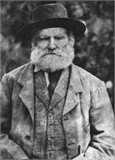 David EvansA paper researched and written byLuke Bassett andRob Garton SmithPresidentThe York Society (Inc)February 2022